«Қазақстан Республикасы Қаржы министрлігінің Мемлекеттік кірістер комитетіҚарағанды облысы бойынша Мемлекеттік кірістер департаменті» РММ-нің «Б» корпусының төменгі лауазым болып табылмайтын бос мемлекеттік әкімшілік лауазымдарына орналасуға жалпы конкурс өткізу туралы хабарландыруы(барлық мемлекеттік органдардың мемлекеттік қызметшілері арасында ішкі конкурсты өткізбестен)Барлық конкурсқа қатысушыларға қойылатын жалпы біліктілік талаптары:С-R-4 санаттары үшін:Жоғары немесе жоғары оқу орнынан кейінгі білім, мемлекеттік қызмет өтілі бір жылдан кем емес немесе осы санаттағы нақты лауазымның функционалдық бағытына сәйкес салаларда екі жылдан кем емес жұмыс өтілі бар болған жағдайда орта білімнен кейінгі немесе техникалық және кәсіптік білімі барларға рұқсат етіледі. мынадай құзыреттердің бар болуы: стресске орнықтылық, бастамашылдық, жауапкершілік, қызметті тұтынушыға және оны хабарландыруға бағдарлану, жеделділік, ынтымақтастық және әрекеттестік, қызметті басқару, шешім қабылдау, көшбасшылық; жоғары білім болған жағдайда жұмыс тәжірибесі талап етілмейді.Қазақстан Республикасының Әділет министрлігінде 2016 жылғы
21 желтоқсанда № 14542 болып тіркелген Қазақстан Республикасы Мемлекеттік қызмет істері және сыбайлас жемқорлыққа қарсы іс-қимыл агенттігі Төрағасының 2016 жылғы 13 желтоқсандағы №85 бұйрығымен бекітілген, «Б» корпусының мемлекеттік әкімшілік лауазымдарына үлгілік біліктілік Талаптарына сәйкес.Мемлекеттік әкімшілік қызметшіге лауазымдық жалақы:«Қазақстан Республикасы Қаржы министрлігінің Мемлекеттік кірістер комитеті Қарағанды облысы бойынша Мемлекеттік кірістер департаментінің Саран  қаласы бойынша Мемлекеттік кірістер басқармасы» РММ (101202, Карағанды облысы, Саран  қаласы, Жеңіс көшесі – 33, кабинет № 12, анықтама телефоны: 8(72137) 7-68-19, электрондық пошта: bkoldasbaev@srn.taxkrg.mgd.kz, bo.koldasbaev@kgd.gov.kz бос мемлекеттік әкімшілік лауазымына орналасуға конкурс жариялайды:Салықтық бақылау және өндіріп алу бөлімінің бас маманы, (С-R-4 санаты, 1 бірлік, №СБжӨБ -1-4).Функционалдық міндеттері: Кадрлар бойынша жұмысты ұйымдастырады. Қарағанды облысы бойынша МКД Басқармадағы әкімшілік практиканың жағдайы туралы ай сайынғы, тоқсандық есептерді дайындайды және жібереді. «Сыбайлас жемқорлыққа қарсы күрес туралы» Қазақстан Республикасының Заңын жүзеге асыру жұмыстарын жүргізеді. Активтердің және материалдық құндылықтардың сақталуын жүзеге асырады, алғашқы бухгалтерлік құжаттарды жинастыруды ұйымдастырады, шұғыл ақпараттар мен мәліметтерді ұсынады, қызмет көрсететін персоналға бақылау жүргізеді, жұмыс уақытын есептейтін табельді жүргізеді және жұмысқа жарамсыздық туралы парақтарды қабылдайды. Қызмет көрсететін персоналмен еңбек шарттарын құрастырады. ҚЕБ есеп жүргізеді, олардың сақталуына жауапты. 1-ОЛ есебін және салыстырып тексеру актісін құрастырады. Е-Минфин бойынша жұмыс жүргізеді. Уақытында орындалмаған салықтық жауапкершілікті қамтамасыз ету үшін барлық тәсілдерді қолданады, салықтық берешекті, міндетті зейнеткерлік жарна бойынша берешекті, әлеуметтік сақтандыру  мемлекеттік қорына түсетін әлеуметтік аударым бойынша берешекті мәжбүрлеп өндіріп алу шараларын заңды тұлғаларға және жеке кәсіпкерлерге қолданады. Жеке тұлғалардан  жергілікті салықтар бойынша бересіні өндіріп алу жұмыстарын жүргізеді. Әкімшілік материалдарды құрастырады.            Конкурсқа қатысушыларға қойылатын талаптар: Білімі: «Әлеуметтік ғылымдар, экономика және бизнес» (экономика, менеджмент, есеп және аудит (бұрынғы бухгалтерлік есеп және аудит), қаржы, мемлекеттік және жергілікті басқару, статистика, маркетинг) мамандықтары бойынша жоғары немесе жоғары оқу орнынан кейінгі білім.Жұмыс тәжірибесі болған жағдайда «Сервис, экономика және басқару» (экономика (салалар бойынша), менеджмент (салалар бойынша және қолдану саласы бойынша), есеп және аудит (салалар бойынша) (бұрынғы бухгалтерлік есеп және аудит), қаржы (салалар бойынша), мемлекеттік және жергілікті басқару (салалар бойынша), статистика (салалар бойынша), маркетинг (салалар бойынша)) мамандықтары бойынша орта білімнен кейінгі немесе техникалық және кәсіптік білім рұқсат етіледі.Конкурсқа қатысу үшін қажетті құжаттар1) үлгі бойынша өтініш (конкурсқа қатысу үшін өтініштің үлгісі қоса беріледі);2) 3х4 үлгідегі түрлі түсті суретпен «Б» корпусының әкімшілік мемлекеттік лауазымына кандидаттың қызметтiк тiзiмі (конкурсқа қатысу үшін қызметтiк тiзiмнің үлгісі қоса беріледі);3) бiлiмi туралы құжаттар мен олардың көшірмелерінің нотариалдық куәландырылған көшiрмелерi. «Болашақ» халықаралық стипендиясын иеленуші, сондай-ақ өзара тану және баламалылығы туралы халықаралық шарттардың қолдану аясына жататын Қазақстан Республикасының азаматтарына шетелдік жоғары оқу орындары, ғылыми орталықтары мен зертханалары берген білім туралы құжаттарды қоспағанда, Қазақстан Республикасы азаматтарының шетелдік білім беру ұйымдарында алған білімі туралы құжаттарының көшiрмелерiне білім беру саласындағы уәкілетті орган берген аталған бiлiмi туралы құжаттарды нострификациялау немесе тану куәліктерінің көшірмелері қоса беріледі.«Болашақ» халықаралық стипендиясын иеленушілерге берілген бiлiмi туралы құжаттарға «Халықааралық бағдарламалар орталығы» Акционерлік қоғамы берген Қазақстан Республикасы Президентінің «Болашақ» халықаралық стипендиясы бойынша оқуды аяқтау туралы анықтаманың көшірмесі қоса беріледі.Өзара тану және баламалылығы туралы халықаралық шарттардың (келісімнің) қолдану аясына жататын бiлiмi туралы құжаттардың көшірмелеріне білім беру саласындағы уәкілетті орган берген аталған бiлiмi туралы құжаттарды тану туралы анықтаманың көшірмелері қоса беріледі; 4) еңбек қызметін растайтын құжаттың нотариалдық куәландырылған немесе жұмыс орнынан кадр қызметімен куәландырылған көшiрмесi;	 5) Қазақстан Республикасы Денсаулық сақтау министрінің міндетін атқарушының 2010 жылғы 23 қарашадағы № 907 бұйрығымен бекітілген (Нормативтік құқықтық актілерді мемлекеттік тіркеу тізілімінде № 6697 болып тіркелген) Денсаулық сақтау ұйымдарының бастапқы медициналық құжаттама нысандарына сәйкес құжат тапсырғанға дейін алты айдан аспайтын уақытта берілген 086/е нысандағы денсаулығы туралы медициналық анықтама (дәрігерлік кәсіби-консультациялық қорытынды) (немесе нотариалдық куәландырылған көшірмесі); 6) Қазақстан Республикасы азаматының жеке басын куәландыратын құжаттың көшірмесі;7) Қазақстан Республикасы Денсаулық сақтау және әлеуметтік даму министрінің 2015 жылғы 27 сәуірдегі № 272 бұйрығымен (Қазақстан Республикасының Әділет министрлігінде 2015 жылы 11 маусымда № 11304 тіркелді) бекітілген "Психоневрологиялық ұйымнан анықтама беру" мемлекеттік көрсетілетін қызметтің стандартына сәйкес нысан бойынша құжат тапсырғанға дейін бір жылдан аспайтын уақытта берілген психоневрологиялық ұйымнан анықтама (немесе қорытындының нотариалдық куәландырылған көшірмесі);	8) Қазақстан Республикасы Денсаулық сақтау және әлеуметтік даму министрінің 2015 жылғы 27 сәуірдегі № 272 бұйрығымен (Қазақстан Республикасының Әділет министрлігінде 2015 жылы 11 маусымда № 11304 тіркелді) бекітілген "Наркологиялық ұйымнан анықтама беру" мемлекеттік көрсетілетін қызметтің стандартына сәйкес нысан бойынша құжат тапсырғанға дейін бір жылдан аспайтын уақытта берілген наркологиялық ұйымнан анықтама (немесе қорытындының нотариалдық куәландырылған көшірмесі).Персоналды басқару қызметі (кадр қызметі) "Е-қызмет" интегралды ақпараттық жүйесі арқылы кандидаттың:1) құжаттарды тапсыру сәтінде заңнаманы білуіне тестілеуден өткені туралы жарияланған лауазым санаты үшін тестілеу бағдарламасы бойынша шекті мәннен төмен емес нәтижелері бар қолданыстағы сертификаттың;2) конкурсқа қатысу үшін құжаттарды тапсыру сәтінде уәкілетті органда жеке қасиеттерін бағалауды өту туралы шекті мәннен төмен емес нәтижелері бар қолданыстағы қорытындының бар болуын тексереді.Конкурсқа қатысатын мемлекеттік қызметшілер тестілеуден өтпейді.Осы Қағидалардың 76-тармағының 3), 4), 5), 7), 8) тармақшаларында көрсетілген құжаттардың көшірмелерін ұсынуға рұқсат етіледі. Бұл ретте, персоналды басқару қызметі (кадр қызметі) құжаттардың көшірмелерін түпнұсқалармен салыстырып тексереді.Егер азамат еңбек қызметін жүзеге асырмаған және конкурс жарияланған бос лауазым бойынша жұмыс өтілі талап етілмейтін жағдайда еңбек қызметін растайтын құжаттың көшiрмесiн ұсыну талап етілмейді. Мемлекеттік қызметшіге және азаматтарға мемлекеттік әкімшілік қызметтен шығарылған күннен бастап күнтізбелік отыз күн ішінде (егер ол өзге жеке және заңды тұлғалармен еңбек қатынастарында тұрмаса, сондай-ақ, Қазақстан Республикасынан тыс жерге шықпаса) конкурсқа қатысу үшін қажетті құжаттар:1) үлгі бойынша өтініш; 2) тиісті персоналды басқару қызметімен құжат тапсырғанға дейін бір айдан  аспайтын уақытта расталған қызметтік тізім;3) Қазақстан Республикасы азаматының жеке басын куәландыратын құжаттың көшірмесі.Құжаттар осы жалпы конкурс өткізу туралы хабарландыру соңғы жарияланғаннан кейін келесі жұмыс күнінен бастап 7 жұмыс күнінің ішінде ұсынылуы тиіс.Жалпы конкурсқа қатысуға ниет білдірген азаматтар «Қазақстан Республикасы Қаржы министрлігінің Мемлекеттік кірістер комитеті Қарағанды облысы бойынша Мемлекеттік кірістер департаментінің Саран қаласы  бойынша Мемлекеттік кірістер басқармасы» РММ-де құжаттарын қолма-қол тәртіпте, пошта арқылы не хабарландыруда көрсетілген электрондық пошта мекенжайына электронды түрде құжаттарды қабылдау мерзімінде тапсырады.Құжаттар электронды түрде «Қазақстан Республикасы Қаржы министрлігінің Мемлекеттік кірістер комитеті Қарағанды облысы бойынша Мемлекеттік кірістер департаментінің Саран қаласы  бойынша Мемлекеттік кірістер басқармасы» РММ-де электрондық пошта мекенжайына электронды түрде берілген жағдайда құжаттардың түпнұсқалары немесе нотариалдық куәландырылған көшiрмелерi  әңгімелесу басталғанға дейін бір сағаттан кешіктірілмей беріледі. Азаматтар бiлiмiне, жұмыс тәжiрибесiне, кәсiби деңгейіне және беделіне  қатысты (бiлiктiлiгiн арттыру, ғылыми дәрежелер мен атақтар берiлуi туралы  құжаттардың көшiрмелерi, мiнездемелер, ұсынымдар, ғылыми жарияланымдар  және өзге де олардың кәсіби қызметін, біліктілігін сипаттайтын мәліметтер) қосымша ақпараттарды бере алады.Әңгімелесуге жіберілген кандидаттар оны кандидаттарды әңгімелесуге жіберу туралы хабардар ету күнінен бастап үшжұмыс күн ішінде «Қазақстан Республикасы Қаржы министрлігінің Мемлекеттік кірістер комитеті Қарағанды облысы бойынша Мемлекеттік кірістер департаментінің Саран қаласы  бойынша Мемлекеттік кірістер басқармасы» РММ-де Саран қ. Жеңіс к-сі 33 мекен-жайында өтеді. Аталмыш лауазымдарға орналасатын үміткерлер үшін көтермеақы шығындары, тұрғын үй және жеңілдіктер берілмейді.Конкурс комиссиясы жұмысының ашықтылығы мен объективтілігін қамтамасыз ету үшін оның отырысына байқаушылар шақырылады, сондай-ақ тар шеңберде мамандырылған лауазымдарға конкурсты өткізген жағдайда мемлекеттік органның басшылығының келісімімен, конкурстық комиссияның отырысына сарапшылар шақырылады. Конкурс комиссиясының отырысына байқаушылар ретінде Қазақстан Республикасы Парламентінің және барлық деңгейдегі мәслихат депутаттарының, Қазақстан Республикасы заңнамасында белгіленген тәртіпте аккредиттелген бұқаралық ақпарат құралдарының, басқа мемлекеттік органдардың, қоғамдық бірлестіктердің (үкіметтік емес ұйымдардың), коммерциялық ұйымдардың және саяси партиялардың өкілдері, мемлекеттік қызмет істері жөніндегі уәкілетті органның қызметкерлері қатыса алады.Сарапшы ретінде конкурс жариялаған мемлекеттік органның қызметкері болып табылмайтын, бос лауазымның функционалдық бағыттарына сәйкес облыстарда жұмыс тәжірибесі бар тұлғалар, сондай-ақ персоналды іріктеу және жоғарылату бойынша мамандар, басқа мемлекеттік органдардың мемлекеттік қызметшілері, Қазақстан Республикасының Парламент және мәслихат депутаттары қатыса алады.Конкурсқа қатысушылар мен кандидаттар уәкiлеттi органға немесе оның аумақтық бөлiмшесiне, не Қазақстан Республикасының заңнамасына сәйкес сот тәртiбiнде конкурс комиссиясының шешiмiне шағымдана алады.______________________
 (мемлекеттік орган)ӨтінішМені_________________________________________________________
_________________________________________________________________
_______________________ бос мемлекеттік әкімшілік лауазымына орналасу конкурсына қатысуға жіберуіңізді сұраймын. «Б» корпусының мемлекеттікәкімшілік лауазымынаорналасуға конкурс өткізу қағидаларының негізгі талаптарымен таныстым, олармен келісемін және орындауға міндеттеме аламын.Ұсынылып отырған құжаттарымның дәйектілігіне жауап беремін.Қоса берілген құжаттар:
__________________________________________________________________
__________________________________________________________________
__________________________________________________________________
__________________________________________________________________
__________________________________________________________________
__________________________________________________________________
______________________________________________________________________________________________________________________________________________________________________________________________________Мекен жайы және байланыс телефоны____________________________________________________________________________________________________________________________
__________________________________________________________________ __________                                        ____________________________________
  (қолы)                                    	(Тегі, аты, әкесінің аты (болған жағдайда))«___»_______________ 20 __ ж.Форма     «Б» КОРПУСЫНЫҢ ӘКІМШІЛІК МЕМЛЕКЕТТІКЛАУАЗЫМЫНА КАНДИДАТТЫҢ ҚЫЗМЕТТIК ТIЗIМІПОСЛУЖНОЙ СПИСОК
КАНДИДАТА НА АДМИНИСТРАТИВНУЮ ГОСУДАРСТВЕННУЮ ДОЛЖНОСТЬ КОРПУСА «Б»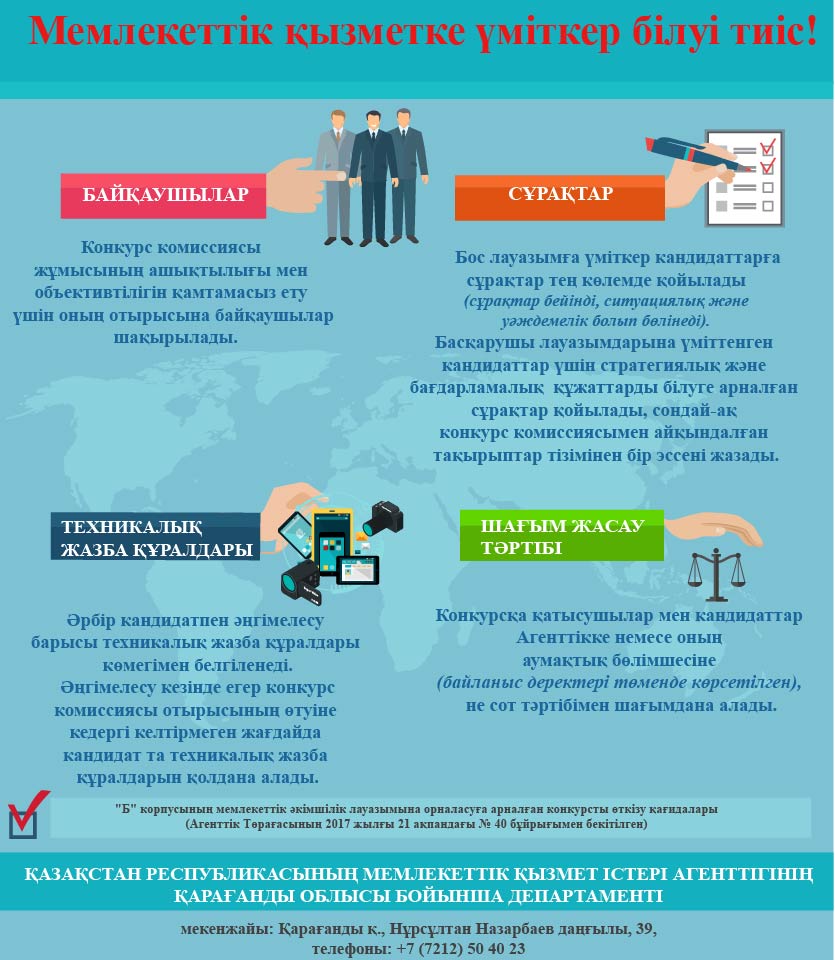 СанатыЛауазымдық жалақысы еңбек сіңіргенжылдарына байланыстыЛауазымдық жалақысы еңбек сіңіргенжылдарына байланыстыminmaxС-R-495209128834_____________________________________________
тегі, атыжәнеәкесініңаты (болғанжағдайда) / 
фамилия, имя, отчество (при наличии)ФОТО
(түрлітүсті/ цветное,
3х4)_____________________________________________
лауазымы/должность, санаты/категория
(болғанжағдайда/при наличии)ФОТО
(түрлітүсті/ цветное,
3х4)ЖЕКЕ МӘЛІМЕТТЕР / ЛИЧНЫЕ ДАННЫЕЖЕКЕ МӘЛІМЕТТЕР / ЛИЧНЫЕ ДАННЫЕЖЕКЕ МӘЛІМЕТТЕР / ЛИЧНЫЕ ДАННЫЕЖЕКЕ МӘЛІМЕТТЕР / ЛИЧНЫЕ ДАННЫЕЖЕКЕ МӘЛІМЕТТЕР / ЛИЧНЫЕ ДАННЫЕ1.Туғанкүніжәнежері/
Дата и место рожденияТуғанкүніжәнежері/
Дата и место рожденияТуғанкүніжәнежері/
Дата и место рождения2.Ұлты (қалауыбойынша)/
Национальность (по желанию)Ұлты (қалауыбойынша)/
Национальность (по желанию)Ұлты (қалауыбойынша)/
Национальность (по желанию)3.Оқуорнынбітіргенжылыжәнеоныңатауы/
Год окончания и наименование учебного заведенияОқуорнынбітіргенжылыжәнеоныңатауы/
Год окончания и наименование учебного заведенияОқуорнынбітіргенжылыжәнеоныңатауы/
Год окончания и наименование учебного заведения4.Мамандығыбойыншабіліктілігі, ғылымидәрежесі, ғылымиатағы(болғанжағдайда) /
Квалификация по специальности, ученая степень, ученое звание (при наличии)Мамандығыбойыншабіліктілігі, ғылымидәрежесі, ғылымиатағы(болғанжағдайда) /
Квалификация по специальности, ученая степень, ученое звание (при наличии)Мамандығыбойыншабіліктілігі, ғылымидәрежесі, ғылымиатағы(болғанжағдайда) /
Квалификация по специальности, ученая степень, ученое звание (при наличии)5.Шетелтілдерінбілуі/
Владение иностранными языкамиШетелтілдерінбілуі/
Владение иностранными языкамиШетелтілдерінбілуі/
Владение иностранными языками6.Мемлекеттікнаградалары, құрметтіатақтары(болғанжағдайда) /
Государственные награды, почетные звания (при наличии)Мемлекеттікнаградалары, құрметтіатақтары(болғанжағдайда) /
Государственные награды, почетные звания (при наличии)Мемлекеттікнаградалары, құрметтіатақтары(болғанжағдайда) /
Государственные награды, почетные звания (при наличии)7.Дипломатиялықдәрежесі, әскери, арнайыатақтары, сыныптықшені(болғанжағдайда) /
Дипломатический ранг, воинское, специальное звание, классный чин (при наличии)Дипломатиялықдәрежесі, әскери, арнайыатақтары, сыныптықшені(болғанжағдайда) /
Дипломатический ранг, воинское, специальное звание, классный чин (при наличии)Дипломатиялықдәрежесі, әскери, арнайыатақтары, сыныптықшені(болғанжағдайда) /
Дипломатический ранг, воинское, специальное звание, классный чин (при наличии)8.Жазатүрі, оны тағайындаукүні мен негізі(болғанжағдайда) /Вид взыскания, дата и основания его наложения (при наличии)Жазатүрі, оны тағайындаукүні мен негізі(болғанжағдайда) /Вид взыскания, дата и основания его наложения (при наличии)Жазатүрі, оны тағайындаукүні мен негізі(болғанжағдайда) /Вид взыскания, дата и основания его наложения (при наличии)9.Соңғыүшжылдағықызметініңтиімділігінжылсайынғыбағалаукүні мен нәтижесі, егерүшжылдан кем жұмысістегенжағдайда, нақтыжұмысістегенкезеңіндегібағасыкөрсетіледі (мемлекеттікәкімшілікқызметшілертолтырады)/
Дата и результаты ежегодной оценки эффективности деятельности за последние три года, в случае, если проработал менее трех лет, указываются оценки за фактически отработанный период (заполняется государственными служащими)Соңғыүшжылдағықызметініңтиімділігінжылсайынғыбағалаукүні мен нәтижесі, егерүшжылдан кем жұмысістегенжағдайда, нақтыжұмысістегенкезеңіндегібағасыкөрсетіледі (мемлекеттікәкімшілікқызметшілертолтырады)/
Дата и результаты ежегодной оценки эффективности деятельности за последние три года, в случае, если проработал менее трех лет, указываются оценки за фактически отработанный период (заполняется государственными служащими)Соңғыүшжылдағықызметініңтиімділігінжылсайынғыбағалаукүні мен нәтижесі, егерүшжылдан кем жұмысістегенжағдайда, нақтыжұмысістегенкезеңіндегібағасыкөрсетіледі (мемлекеттікәкімшілікқызметшілертолтырады)/
Дата и результаты ежегодной оценки эффективности деятельности за последние три года, в случае, если проработал менее трех лет, указываются оценки за фактически отработанный период (заполняется государственными служащими)ЕҢБЕК ЖОЛЫ/ТРУДОВАЯ ДЕЯТЕЛЬНОСТЬЕҢБЕК ЖОЛЫ/ТРУДОВАЯ ДЕЯТЕЛЬНОСТЬЕҢБЕК ЖОЛЫ/ТРУДОВАЯ ДЕЯТЕЛЬНОСТЬЕҢБЕК ЖОЛЫ/ТРУДОВАЯ ДЕЯТЕЛЬНОСТЬЕҢБЕК ЖОЛЫ/ТРУДОВАЯ ДЕЯТЕЛЬНОСТЬКүні/ДатаКүні/ДатаКүні/Датақызметі, жұмысорны, мекеменіңорналасқанжері/должность, место работы, местонахождение организацииқызметі, жұмысорны, мекеменіңорналасқанжері/должность, место работы, местонахождение организацииқабылданған/
приемақабылданған/
приемабосатылған/
увольнения_____________________
Кандидаттыңқолы/
Подпись кандидата_____________________
Кандидаттыңқолы/
Подпись кандидата_____________________
Кандидаттыңқолы/
Подпись кандидата_______________
күні/дата_______________
күні/дата